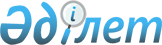 О внесении изменения в постановление Правления Национального Банка Республики Казахстан от 24 декабря 2012 года № 385 "Об установлении минимального рейтинга для юридических лиц и стран, необходимость наличия которого требуется в соответствии с законодательством Республики Казахстан, регулирующим деятельность финансовых организаций, филиалов банков-нерезидентов Республики Казахстан, филиалов страховых (перестраховочных) организаций-нерезидентов Республики Казахстан, перечня рейтинговых агентств, присваивающих данный рейтинг"Постановление Правления Агентства Республики Казахстан по регулированию и развитию финансового рынка от 26 сентября 2023 года № 74. Зарегистрировано в Министерстве юстиции Республики Казахстан 3 октября 2023 года № 33495
      Правление Агентства Республики Казахстан по регулированию и развитию финансового рынка ПОСТАНОВЛЯЕТ:
      1. Внести в постановление Правления Национального Банка Республики Казахстан от 24 декабря 2012 года № 385 "Об установлении минимального рейтинга для юридических лиц и стран, необходимость наличия которого требуется в соответствии с законодательством Республики Казахстан, регулирующим деятельность финансовых организаций, филиалов банков-нерезидентов Республики Казахстан, филиалов страховых (перестраховочных) организаций-нерезидентов Республики Казахстан, перечня рейтинговых агентств, присваивающих данный рейтинг" (зарегистрировано в Реестре государственной регистрации нормативных правовых актов под № 8318) следующее изменение:
      пункт 2 изложить в следующей редакции:
      "2. Требования части первой пункта 1 настоящего постановления не распространяются на:
      1) юридических лиц – нерезидентов Республики Казахстан, соответствующих всем нижеследующим условиям:
      наличие у юридического лица минимального долгосрочного кредитного рейтинга по международной шкале в иностранной валюте не ниже "ВВ-" рейтингового агентства Standard & Poors (Стандард энд Пурс) или рейтингов аналогичного уровня, присвоенных одним из рейтинговых агентств, указанных в пункте 3 настоящего постановления;
      является резидентом иностранного государства, имеющего минимальный суверенный рейтинг в иностранной валюте не ниже "ВВ-" рейтингового агентства Standard & Poors (Стандард энд Пурс) или рейтингов аналогичного уровня, присвоенных одним из рейтинговых агентств, указанных в пункте 3 настоящего постановления;
      заключено соглашение между уполномоченным органом по регулированию, контролю и надзору финансового рынка и финансовых организаций и уполномоченным органом по регулированию деятельности банков, управляющих инвестиционным портфелем, страховых (перестраховочных) организаций иностранного государства, резидентом которого является юридическое лицо, предусматривающее обмен информацией.
      В случае отзыва рейтинговым агентством кредитного рейтинга в связи с прекращением по инициативе рейтингового агентства оказания рейтинговых услуг юридическому лицу, указанному в настоящем подпункте, допускается использование в течение последующих 12 (двенадцати) месяцев уровня кредитного рейтинга, присвоенного перед данным отзывом;
      2) банковские холдинги - нерезиденты Республики Казахстан, получившие соответствующий статус до 1 января 2013 года и соответствующие на указанную дату всем нижеследующим условиям:
      наличие у банковского холдинга долгосрочного кредитного рейтинга по национальной шкале в иностранной валюте не ниже "ААА" рейтингового агентства Japan Credit Rating Agency (Джапан Кредит Рейтинг Эйдженси) (далее - JСR) либо рейтингового агентства, являющегося аффилированным лицом JСR;
      является резидентом иностранного государства, имеющего суверенный рейтинг в иностранной валюте ниже "ВВ-" рейтингового агентства Standard & Poors (Стандард энд Пурс) или рейтингов аналогичного уровня, присвоенных одним из рейтинговых агентств, указанных в пункте 3 настоящего постановления;
      заключено соглашение между уполномоченным органом по регулированию, контролю и надзору финансового рынка и финансовых организаций Республики Казахстан и уполномоченным органом по регулированию деятельности банков иностранного государства, резидентом которого является банковский холдинг, предусматривающего обмен информацией;
      3) юридических лиц – нерезидентов Республики Казахстан, приобретающих (имеющих) статус банковского холдинга банка через владение акциями финансовой организации - резидента Республики Казахстан, имеющей статус банковского холдинга указанного банка, и соответствующих всем нижеследующим условиям:
      юридическое лицо - нерезидент Республики Казахстан имеет долгосрочный кредитный рейтинг по международной шкале в иностранной валюте не ниже "В-" рейтингового агентства Standard & Poors (Стандард энд Пурс) или рейтингов аналогичного уровня, присвоенных одним из рейтинговых агентств, указанных в пункте 3 настоящего постановления;
      юридическое лицо - нерезидент Республики Казахстан является резидентом иностранного государства, имеющего минимальный суверенный рейтинг в иностранной валюте не ниже "А" рейтингового агентства Standard & Poors (Стандард энд Пурс) или рейтингов аналогичного уровня, присвоенных одним из рейтинговых агентств, указанных в пункте 3 настоящего постановления;
      акции юридического лица - нерезидента Республики Казахстан находятся в свободном обращении на международной фондовой бирже, указанной в Списке организаторов торгов, признаваемых международными фондовыми биржами, согласно приложению 8 к Нормативным значениям и методикам расчетов пруденциальных нормативов и иных обязательных к соблюдению норм и лимитов, размеру капитала банка, установленным постановлением Правления Национального Банка Республики Казахстан от 13 сентября 2017 года № 170 (зарегистрировано в Реестре государственной регистрации нормативных правовых актов под № 15886) (далее – Нормативы);
      размер собственного капитала юридического лица - нерезидента Республики Казахстан превышает сумму в эквиваленте 200 000 000 (двести миллионов) долларов Соединенных Штатов Америки;
      коэффициент рентабельности собственного капитала, рассчитываемый как отношение чистого дохода к собственному капиталу юридического лица - нерезидента Республики Казахстан, составляет не менее 3 (трех) процентов;
      коэффициент срочной ликвидности юридического лица - нерезидента Республики Казахстан, рассчитываемый как отношение высоколиквидных активов с оставшимся сроком до погашения до 3 (трех) месяцев включительно, к размеру срочных обязательств с оставшимся сроком до погашения до 3 (трех) месяцев включительно, составляет не менее 0,8 (ноль целых восемь десятых);
      коэффициент достаточности собственного капитала юридического лица - нерезидента Республики Казахстан, рассчитываемый как отношение собственного капитала к сумме активов, составляет не менее 8 (восьми) процентов; 
      аудит юридического лица - нерезидента Республики Казахстан проводится одной из следующих международных аудиторских организаций:
      Deloitte (Делойт);
      Ernst & Young (Эрнст энд Янг);
      KPMG (КиПиЭмДжи);
      PricewaterhouseCoopers (ПрайсуотерхаусКуперс).
      Для целей абзаца седьмого подпункта 3) настоящего пункта под высоколиквидными активами понимаются активы, перечисленные в пункте 65 Нормативов. 
      Значения, указанные в абзацах пятом, шестом, седьмом и восьмом подпункта 3) настоящего пункта, рассчитываются по итогам последнего завершенного финансового года на основе аудированной консолидированной финансовой отчетности юридического лица - нерезидента Республики Казахстан.".
      2. Департаменту методологии и пруденциального регулирования финансовых организаций в установленном законодательством Республики Казахстан порядке обеспечить:
      1) совместно с Юридическим департаментом государственную регистрацию настоящего постановления в Министерстве юстиции Республики Казахстан;
      2) размещение настоящего постановления на официальном интернет-ресурсе Агентства Республики Казахстан по регулированию и развитию финансового рынка после его официального опубликования;
      3) в течение десяти рабочих дней после государственной регистрации настоящего постановления представление в Юридический департамент сведений об исполнении мероприятия, предусмотренного подпунктом 2) настоящего пункта.
      3. Контроль за исполнением настоящего постановления возложить на курирующего заместителя Председателя Агентства Республики Казахстан по регулированию и развитию финансового рынка.
      4. Настоящее постановление вводится в действие по истечении десяти календарных дней после дня его первого официального опубликования.
					© 2012. РГП на ПХВ «Институт законодательства и правовой информации Республики Казахстан» Министерства юстиции Республики Казахстан
				
      Председатель АгентстваРеспублики Казахстанпо регулированию и развитиюфинансового рынка

М. Абылкасымова
